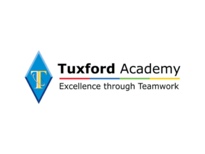 Watch and review in 200 words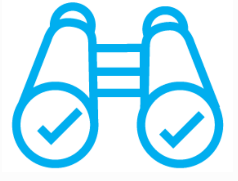 The National Theatre adaptation of Jane EyreAny Royal Shakespeare Company of National Theatre production of OthelloThe Libertine: a film featuring Johnny Depp which is based on the life of the poet John Wilmott, Earl of RochesterBright Star: a film featuring Ben Wishaw which explores the life of the poet John KeatsThe Picture of Dorian Gray: A film adaptation of our set text which features Ben Barnes and Colin FirthArticles, videos and podcastsSelect 3-5 points which interest you or have taught you something new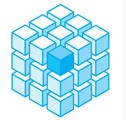 Explore articles on your set texts and other texts which interest you by searching the British Library: www.bl.uk there is also a YouTube channel with lots of short videos on Victorian context, other Victorian writers, and our set texts https://www.youtube.com/channel/UC-75_Zh-CLF7hN8dM4EGEGA https://ed.ted.com/lessons/why-shakespeare-loved-iambic-pentameter-david-t-freeman-and-gregory-taylor to understand iambic pentameterhttps://ed.ted.com/lessons/the-pleasure-of-poetic-pattern-david-silverstein to consider patterns in poetryhttps://ed.ted.com/lessons/the-history-of-marriage-alex-gendler to develop your understanding of the role of marriage to develop your contextual understandingExplore any TED talk about a writer or text which interests youhttps://www.youtube.com/watch?v=vkJJFX8Qn90 to learn about gender in the 19th centuryhttps://www.youtube.com/watch?v=tlOkWIxqqWs to understand the role of the Governess in Jane EyreExplore a literary podcast on a topic which interests you:https://www.penguin.co.uk/articles/2019/feb/the-best-literary-podcasts-for-book-lovers/Explore the National Theatre’s YouTube channel: https://www.youtube.com/user/ntdiscovertheatreResearch your writersUp to 500 wordsYou can present this information in any format your chooseWilfred Owen and his work: https://www.bl.uk/people/wilfred-owen The historical context of WW1Sebastian Faulkes Pat BarkerCharlotte Bronte and other Victorian texts and authors ExploreNew writers and texts which interest you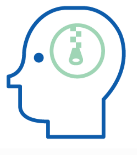 https://ed.ted.com/lessons/romance-and-revolution-the-poetry-of-pablo-neruda-ilan-stavanshttps://ed.ted.com/lessons/why-should-you-read-sylvia-plath-iseult-gillespiehttps://www.theguardian.com/artanddesign/2020/feb/07/charlotte-perkins-gilman-yellow-wallpaper-strangeness-classic-short-story-exhibitionhttps://www.youtube.com/watch?v=Q5D5PLI7kvc&t=33sEmail your English teacher for some recommendationsCreate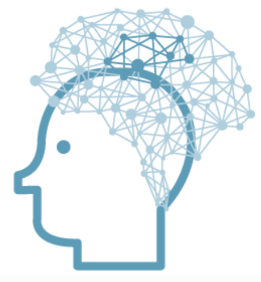 An essay comparing Compare how Chopin and Faulkner present the position of women in ‘The Story of an Hour’ and ‘A Rose for Emily’ A visual representation of a poem, play, or novel you have researched and enjoyedA journey of your own reading, beginning with the first childhood book you can rememberStaging, costume, and lighting for your vision of a stage performance of a text you’ve enjoyedA poem, piece of drama or prose inspired by something you have readA short essay comparing or exploring any text you have read or enjoyed